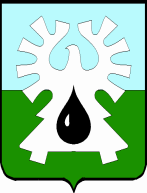  ГОРОДСКОЙ ОКРУГ УРАЙХанты-Мансийского автономного округа - ЮгрыАДМИНИСТРАЦИЯ ГОРОДА УРАЙПОСТАНОВЛЕНИЕот                                                                                                                                            №Об утверждении Положения об  условиях и порядке заключения соглашений о защите и поощрении капиталовложений со стороны городского округа Урай Ханты-Мансийского автономного округа – ЮгрыВ соответствии с Федеральным законом от 06.10.2003 №131-ФЗ «Об общих принципах организации местного самоуправления в Российской Федерации», Федеральным законом от 01.04.2020 №69-ФЗ «О защите и поощрении капиталовложений в Российской Федерации», Законом Ханты-Мансийского автономного округа - Югры от 26.06.2020 №59-оз «О государственной поддержке инвестиционной деятельности, защите и поощрении капиталовложений в Ханты-Мансийском автономном округе – Югре», в целях создания благоприятных условий для развития инвестиционной деятельности на территории городского округа Урай Ханты-Мансийского автономного округа – Югры:1. Утвердить Положение об  условиях и порядке заключения соглашений о защите и поощрении капиталовложений со стороны городского округа Урай Ханты-Мансийского автономного округа – Югры согласно приложению.2. Опубликовать постановление в газете «Знамя» и разместить на официальном сайте органов местного самоуправления города Урай в информационно-телекоммуникационной сети «Интернет».3. Контроль за выполнением постановления возложить на заместителя главы города Урай  С.П.Новосёлову.Глава города Урай                           			  	           	                                 Т.Р.ЗакирзяновПоложение об  условиях и порядке заключения соглашений о защите и поощрении капиталовложений со стороны городского округа Урай Ханты-Мансийского автономного округа – Югры (далее по тексту - Положение)1. Общие положения1.1. Настоящее Положение разработано в соответствии с частью 8 статьи 4 Федерального закона от 01.04.2020 №69-ФЗ «О защите и поощрении капиталовложений в Российской Федерации» (далее - Федеральный закон №69-ФЗ) и устанавливает условия и порядок заключения соглашений о защите и поощрении капиталовложений со стороны городского округа Урай Ханты-Мансийского автономного округа - Югры (далее – Соглашение, город Урай соответственно).1.2. Понятия и термины, применяемые в настоящем Положении, используются в тех же значениях, что и в Федеральном законе №69-ФЗ.1.3. Соглашение заключается не позднее 01 января 2030 года.1.4. От имени городского округа Урай Ханты-Мансийского автономного округа – Югры Соглашение заключает администрация города Урай.1.5. Настоящее Положение не распространяется на согласование с главой города Урай в соответствии с частью 7.4 статьи 9 Федерального закона №69-ФЗ списка актов (решений), содержащего муниципальные правовые акты города Урай, а также на заключение Соглашения в соответствии с частью 2.1 статьи 16 Федерального закона №69-ФЗ.2. Условия заключения соглашения о защите и поощрениикапиталовложений со стороны города Урай2.1. Город Урай является стороной Соглашения, если одновременно стороной такого Соглашения является Ханты-Мансийский автономный округ – Югра и инвестиционный проект реализуется на территории города Урай.2.2. Соглашение заключается с организацией, реализующей инвестиционный проект на территории города Урай (далее - Заявитель), при соблюдении условий, установленных статьей 6 Федерального закона №69-ФЗ.3. Порядок заключения соглашений о защите и поощрениикапиталовложений со стороны города Урай3.1. В случае если реализация инвестиционного проекта предполагает необходимость участия в Соглашении города Урай, Заявитель для получения документа, подтверждающего согласие администрации города Урай на заключение Соглашения (далее - Согласие на заключение Соглашения), обращается в управление экономического развития администрации города Урай (далее - Уполномоченный орган) с заявлением о получении Согласия на заключение Соглашения по форме, предусмотренной приложением к Положению, с приложением документов, указанных в пункте 3.2 настоящего Положения (далее - Заявление и документы соответственно).Заявление и документы могут быть представлены одним из следующих способов:- на бумажном носителе; - в электронном виде (скан-копии) на адрес электронной почты: invest@uray.ru.3.2. К Заявлению прилагаются следующие документы:1) бизнес-план, включающий сведения, установленные пунктом 5 части 7 статьи 7 Федерального закона №69-ФЗ;2) копия документа, подтверждающего государственную регистрацию заявителя в качестве российского юридического лица;3) копия документа, подтверждающего полномочия лица (лиц), имеющего право действовать от имени Заявителя.В случае если Заявителем не представлен документ, предусмотренный подпунктом 2 настоящего пункта, Уполномоченный орган осуществляет формирование и получение электронной выписки из Единого государственного реестра юридических лиц на официальном сайте Федеральной налоговой службы в информационно-телекоммуникационной сети «Интернет».3.3. Уполномоченный орган в течение 5 рабочих дней с даты поступления Заявления и документов направляет их копии в:Комитет по финансам администрации города Урай, комитет по управлению муниципальным имуществом администрации города Урай, муниципальное казенное учреждение «Управление градостроительства, землепользования и природопользования города Урай» для предоставления информации о возможности (невозможности) заключения Соглашения с учетом направлений, определенных пунктом 2 статьи 10 Закона Ханты-Мансийского автономного округа - Югры от 26.06.2020 №59-оз «О государственной поддержке инвестиционной деятельности, защите и поощрении капиталовложений в Ханты-Мансийском автономном округе – Югре» (далее – Закон №59-оз); комитет по управлению муниципальным имуществом администрации города Урай, муниципальное казенное учреждение «Управление градостроительства, землепользования и природопользования города Урай» для предоставления информации о наличии (отсутствии) основания для отказа, предусмотренного подпунктом 5 пункта 3.5 Положения.Комитет по финансам администрации города Урай, комитет по управлению муниципальным имуществом администрации города Урай, муниципальное казенное учреждение «Управление градостроительства, землепользования и природопользования города Урай» подготавливают и направляют информацию, предусмотренную настоящим пунктом, в Уполномоченный орган не позднее 5 рабочих дней с даты поступления в их адрес копий Заявления и документов.3.4. Уполномоченный орган в течение 10 рабочих дней с даты поступления информации, предусмотренной пунктом 3.3 Положения, готовит сводное заключение о возможности (невозможности) заключения Соглашения с учетом направлений, определенных пунктом 2 статьи 10 Закона №59-оз, о наличии (отсутствии) оснований для отказа в даче Согласия на заключение Соглашения, предусмотренных пунктом 3.5 Положения, и готовит проект постановления администрации города Урай о Согласии (об отказе в даче Согласия) на заключение Соглашения. Уполномоченный орган в течение 3 рабочих дней с даты принятия постановления администрации города Урай о Согласии (об отказе в даче Согласия) на заключение Соглашения направляет его копию Заявителю способом, указанным в Заявлении.3.5. Основаниями для отказа в даче Согласия на заключение Соглашения являются:1) несоответствие Заявления форме, предусмотренной приложением к Положению;2) непредставление документов, предусмотренных подпунктами 1, 3 пункта 3.2 Положения;3) несоблюдение условий заключения Соглашения, установленных разделом 2 Положения;4) несоответствие цели реализации инвестиционного проекта документам стратегического планирования;5) отсутствие соответствующего земельного участка на территории города Урай, необходимого для реализации инвестиционного проекта.3.6. Соглашение заключается по результатам осуществления процедур, предусмотренных статьями 7 или 8 Федерального закона №69-ФЗ в порядке частной проектной или публичной проектной инициативы.4. Заключительные положения4.1. Город Урай, являющийся стороной Соглашения, не принимает на себя обязанностей по реализации инвестиционного проекта или каких-либо иных обязанностей, связанных с ведением инвестиционной и (или) хозяйственной деятельности, в том числе совместно с организацией, реализующей инвестиционный проект.4.2. К отношениям, возникающим в связи с заключением, изменением и расторжением Соглашения, а также в связи с исполнением обязанностей по указанному Соглашению, применяются правила гражданского законодательства с учетом особенностей, установленных Федеральным законом №69-ФЗ.Приложениек ПоложениюФОРМА заявления о получении согласия администрации города Урай на заключение соглашения о защите и поощрении капиталовложений  Главе города Урай                                      ______________________________________                                     ______________________________________                                   Заявитель ______________________________________                                     ______________________________________                                                                                  (полное наименование юридического лица)ЗАЯВЛЕНИЕо получении согласия администрации города Урай на заключение соглашения о защите и поощрении капиталовложений В соответствии с Федеральным законом от 01.04.2020 №69-ФЗ «О защите и поощрении капиталовложений в Российской Федерации», в целях реализации на территории города Урай инвестиционного проекта:__________________________________________________________________________________(указать наименование инвестиционного проекта)прошу предоставить документ, подтверждающий согласие администрации города Урай на заключение соглашения о защите и поощрении капиталовложений.Сведения о заявителе и инвестиционном проекте, реализуемом на территории города УрайПриложение:1. ____________________________ на ____ л.2. ____________________________ на ____ л.3. ____________________________ на ____ л.…____________________________ на ____ л.Гарантирую   достоверность   сведений,   предоставленных   в  настоящем заявлении и  подтверждаю согласие на право администрации города Урай на обработку, распространение и использование персональных данных, а также иных данных субъекта инвестиционной деятельности, которые необходимы для принятия решения о предоставлении документа, подтверждающего согласие администрации города Урай на заключение соглашения о защите и поощрении капиталовложений, в том числе на получение от соответствующих органов государственной власти, органов местного самоуправления, организаций необходимых документов и (или) содержащейся в них информации.О  решении,  принятом  по  результатам  рассмотрения  настоящего заявления и приложенных к нему документов, прошу проинформировать: ┌─┐ └─┘ посредством почтового отправления с уведомлением о вручении по адресу:   ____________________________________________________________________(указать почтовый адрес) ┌─┐ └─┘ путем непосредственного вручения под роспись в ходе личного приема ┌─┐ └─┘ посредством отправления на электронную почту:   __________________________________________________________________(указать адрес электронной почты)Лицо, имеющее право действовать от имени юридического лица:Должностное лицо управления экономического развития администрации города Урай:Приложение к постановлению администрации города Урайот___________№_________                    № п/пХарактеристикиСведения(для заполнения заявителем)Сведения о заявителеСведения о заявителеСведения о заявителе1.ИНН2.ОГРН3.КПП4.Юридический адрес5.Фактический адрес6.Ф.И.О уполномоченного лица7.Адрес электронной почты уполномоченного лица8.Контактный телефон уполномоченного лица9.Проектная компания (да / нет)10.Наличие ранее заключенного соглашения о защите и поощрении капиталовложений,  дополнительных соглашений к нему, по которым город Урай ранее не являлось стороной (да / нет)Сведения об инвестиционном проектеСведения об инвестиционном проектеСведения об инвестиционном проекте11.Субъект (субъекты) Российской Федерации, на территории которого (которых) предполагается реализация проекта12.Участие Российской Федерации в соглашении о защите и поощрении капиталовложений    (да / нет)13.Дата принятия решения об утверждении бюджета на капитальные расходы14.Сфера экономики (вид экономической деятельности), в которой реализуется проект15.Цель реализации инвестиционного проекта (в соответствии с документами стратегического планирования муниципального образования)16.Общий срок и этапы реализации проекта, а также сроки реализации каждого этапа17.Общий размер капиталовложений в соответствии с соглашением о защите и поощрении капиталовложений, включая осуществленные капиталовложения, в том числе по этапам реализации проекта (рублей)18.Прогнозируемый объем налогов и иных обязательных платежей в связи с реализацией проекта из расчета на каждый год реализации проекта в период действия соглашения (рублей)19.Количество рабочих мест, планируемых к созданию в результате реализации проекта (единиц)Ф.И.О (полностью)Подпись«___»_________ 20__Ф.И.О (полностью)Подпись«___»_________ 20__Вх. № _____________